IDEMO NAUČITI KAKO SKUHATI ČAJ. NEKA TI U TOME POMOGNE ČLAN OBITELJI!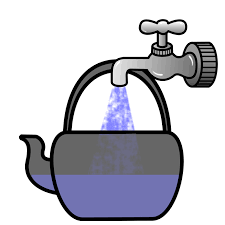 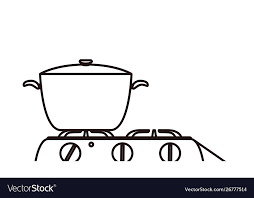 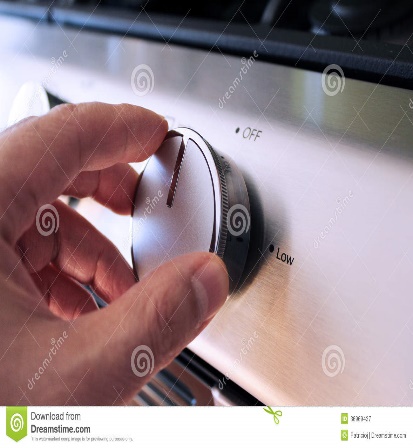                                          NALIJ VODU U LONČIĆ,                 STAVI LONČIĆ NA ŠTEDNJAK,                  UKLJUČI ŠTEDNJAK,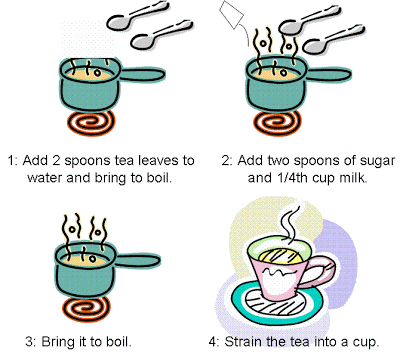 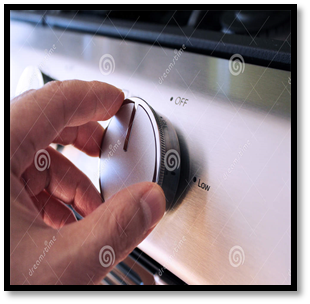 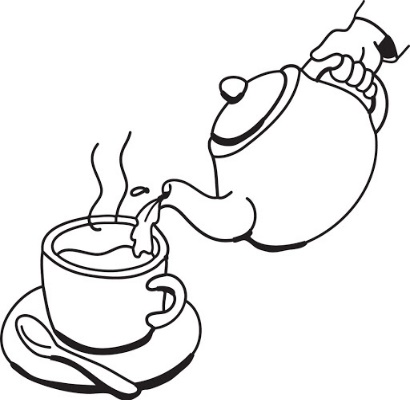                              PUSTI DA VODA ZAKUHA,                       ISKLJUČI ŠTEDNJAK,                         NALIJ VODU U ŠALICU,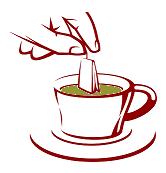 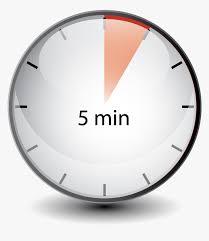 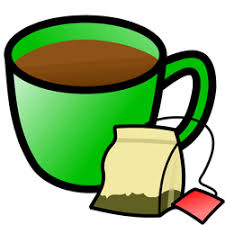                         STAVI U ŠALICU VREĆICU ČAJA                 PRIČEKAJ 5 MINUTA                               IZVADI VREĆICU,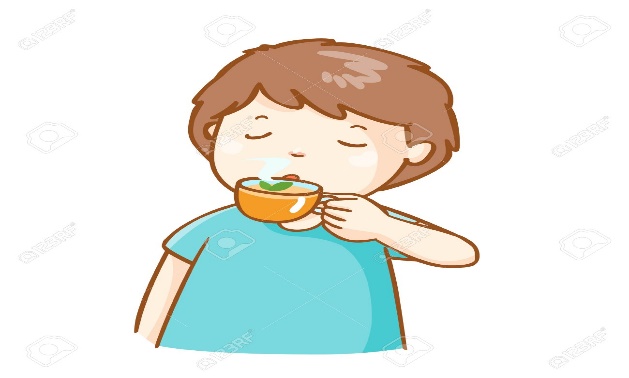 I UŽIVAJ U ČAJU!*Napomena: Neka bude prisutna svaki put kad kuhate čaj na ovaj način. Pokazujte joj i objašnjavajte korak po korak, a potičite je i na što samostalniji rad (naravno, uz vaše prisustvo).  